Forma patvirtinta
Lietuvos Respublikos susisiekimo ministro 
2015 m. gruodžio 7 d. įsakymu Nr. 3-492(1.5 E)(Lietuvos Respublikos susisiekimo ministro 
2020 m.             d. įsakymo Nr.      redakcija)(Pirmoji pusė)vykdyti nereguliarų tarptautinį keleivių vežimą Permit for non-regular international transportation of passengers by road(Antroji pusė)PAGRINDINIAI REIKALAVIMAIŠis leidimas turi būti transporto priemonėje ir pateikiamas kontrolės teisę turintiems pareigūnams reikalaujant. Leidimas galioja leidime nurodytiems keleivių vežimams. Leidimą draudžiama perduoti kitiems asmenims. Lietuvos Respublikos teritorijoje vežėjas privalo laikytis galiojančių įstatymų ir kitų teisės aktų nuostatų reikalavimų.GENERAL PRESCRIPTIONSThis authorisation must be carried on board of the vehicle and be produced at the request of any authorized inspecting officer. It authorizes only the haulages mentioned in this permit. It is not transferable. The carrier is obliged to comply in the territory of the Republic of Lithuania with the laws, regulations and administrative provisions of the State and in particular with those concerning road transport and traffic.ŽYMOS APIE PAŽEIDIMUS LIETUVOS RESPUBLIKOS TERITORIJOJENOTES ON THE INFRINGEMENTS MADE IN THE TERRITORY OF THE REPUBLIC OF LITHUANIALIETUVOS RESPUBLIKA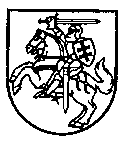 SUSISIEKIMO MINISTERIJALTLEIDIMASNr. 000000Išduotas:Granted:Galioja iki:Validity to:Reisų skaičiusNumber of journeyReisų skaičiusNumber of journeyReisų skaičiusNumber of journeyReisų skaičiusNumber of journeyReisų skaičiusNumber of journeyGalioja iki:Validity to:1234512345678910MaršrutasRouteIšFromTarpiniai ir pasienio punktaiIntermediate and border pointsĮToĮ tenOutwardAtgalReturnVežėjo pavadinimas ir adresasName and address of the carrierDuomenys apie transporto priemonę – Vehicle dataDuomenys apie transporto priemonę – Vehicle dataDuomenys apie transporto priemonę – Vehicle dataDuomenys apie transporto priemonę – Vehicle dataDuomenys apie transporto priemonę – Vehicle dataDuomenys apie transporto priemonę – Vehicle dataDataDate1.2.3.4.5.Registracijos Nr.Registration No.Vietų skaičiusNumber of seatsDataDate1.2.3.4.5.Registracijos Nr.Registration No.Vietų skaičiusNumber of seatsVežimų rūšisKind of carriageIšdavimo dataDate of issuing20__ m. _______________ __ d.(išduodančios institucijos antspaudas ir jos darbuotojo parašas)A. V.LIETUVOS RESPUBLIKOS MUITINĖS ŽYMOSLIETUVOS RESPUBLIKOS MUITINĖS ŽYMOSLIETUVOS RESPUBLIKOS MUITINĖS ŽYMOSLIETUVOS RESPUBLIKOS MUITINĖS ŽYMOSĮVAŽIAVIMOdata ir muitinės spaudasIŠVAŽIAVIMOdata ir muitinės spaudasĮVAŽIAVIMOdata ir muitinės spaudasIŠVAŽIAVIMOdata ir muitinės spaudasDATADateVIETAPlacePAŽEIDIMO POBŪDISCharacter of infringementPAREIGŪNASInspecting officerPAREIGŪNASInspecting officerPAREIGŪNASInspecting officerDATADateVIETAPlacePAŽEIDIMO POBŪDISCharacter of infringementPavardėNamePareigosFunctionsParašasSignature